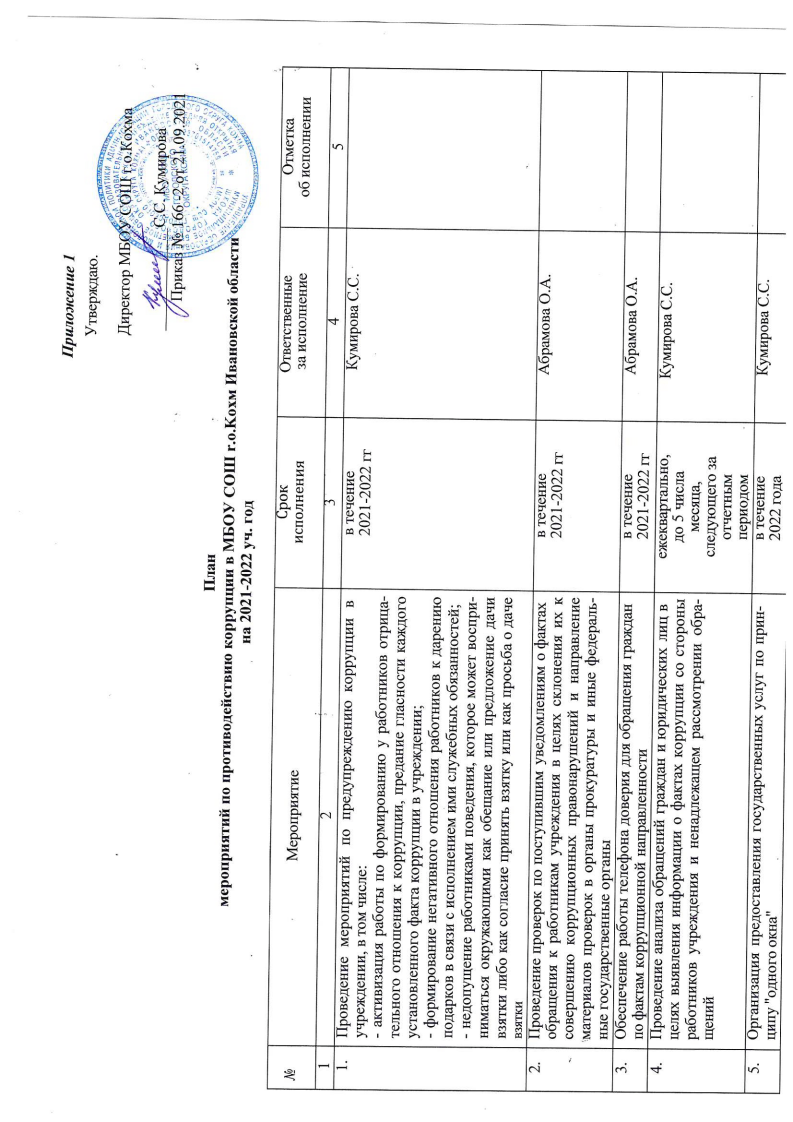 Приложение 1Утверждаю.                                                                                                                                                                                             Директор МБОУ СОШ г.о.Кохма                                                                                                                                                                                              _____________С.С. КумироваПриказ № 166 -2 от 21.09.2021Планмероприятий по противодействию коррупции в МБОУ СОШ r.o.Koxм Ивановской области на 2021-2022 уч. год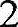 №МероприятиеСрокисполненияОтветственные за исполнениеОтметкаоб исполнении12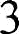 451.Проведение мероприятий по предупреждению коррупции вучреждении, в том числе:активизация работы по формированию у работников отрица- тельного отношения к коррупции, предание гласности каждого установленного факта коррупции в учреждении;формирование негативного отношения работников к дарению подарков в связи с исполнением ими служебных обязанностей;недопущение работниками поведения, которое может воспри- ниматься окружающими как обещание или предложение дачи взятки либо как согласие принять взятку или как просьба о даче взяткив течение2021-2022 ггКумирова С.С.2.Проведение проверок по поступившим уведомлениям о фактахобращения к работникам учреждения в целях склонения их к совершению коррупционных правонарушений и направление материалов проверок в органы прокуратуры и иные федераль- ные государственные органыв течение2021-2022 ггАбрамова О.А.3.Обеспечение работы телефона доверия для обращения гражданпо фактам коррупционной направленностив течение2021-2022 ггАбрамова О.А.4.Проведение анализа обращений граждан и юридических лиц вцелях выявления информации о фактах коррупции со стороны работников учреждения и ненадлежащем рассмотрении обра- щенийежеквартально,до 5 числа месяца, следующего за отчетным периодом Кумирова С.С.5.Организация предоставления государственных услуг по прин-ципу "одного окна"в течение2022 годаКумирова С.С.6.Осуществление комплекса организационных разъяснительныхи иных мер по вопросам противодействия коррупции (проведе- ние семинара, технической учебы, индивидуальных консультаций 1 раз в полугодиеАбрамова О.А.7.Ознакомление вновь принимаемых работников с законодатель- ством о противодействии коррупции и локальными актамиучрежденияВесь периодКумирова С.С.8.Осуществление регулярного контроля соблюдения внутреннихпроцедурВесь периодКондратьева З.В.9.Осуществление регулярного контроля данных бухгалтерскогоучета, наличия и достоверности первичных документов бухгал- терского учетаВесь периодКумирова С.С.10.Осуществление взаимодействия с правоохранительными орга-нами, органами прокуратуры, иными государственными орга- нами и организациями по меренеобходимостиКумирова С.С.11.Сбор и обобщение информации содержащейся в теле-, радио-передачах и публикациях в средствах массовой информации о коррупционных факторах1 раз в полугодиеКумирова Е.В.12.Представление	информации	о выявленных	коррупционныхправонарушениях в деятельности работников учреждения и принятых мерах по их устранению Весь периодКумирова С.С.13.Представление докладов о работе по предупреждению корруп-ции и мерах по совершенствованию этой работы для проведе- ния обобщения и анализаежегодно,до 25 декабряКумирова С.С.14.Анализ применения антикоррупционной политики и, при необ-ходимости, ее пересмотрежегодно,до 30 декабряАбрамова О.А.